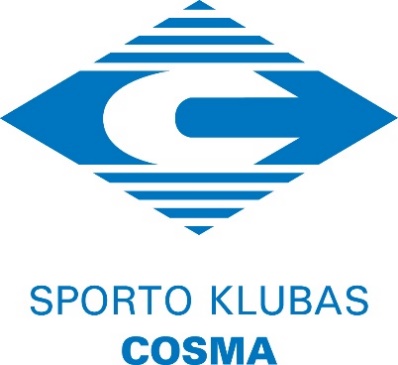 TRADICINĖS SPORTO KLUBO COSMA VASAROS TAURĖS VARŽYBOSN U O S T A T A ITIKSLAI IR UŽDAVINIAIPopuliarinti lengvąją atletiką.Kelti sportininkų meistriškumą. Stiprinti draugiškus ryšius tarp sporto klubų.Nustatyti pajėgiausius sportininkus.II. VARŽYBŲ VIETA IR LAIKASVaržybos vykdomos          2018 m. birželio 29 d. Vilniaus Vingio stadione (M.K.Čiurlionio g.)Varžybų pradžia                2018 m. birželio 29 d. 15:10 val. startuoja vaikų 60 m bėgimo rungtis                                           2018 m. birželio 29 d. 16:00 val. suaugusiųjų varžybų pradžia.Dalyvių  registracija          iki 2018 m. birželio 28 d. 15:00 val.      Paraiškas siųsti el. paštu  remigija.raisiene@gmail.com     Varžybų dieną dalyviai neregistruojami.III. VARŽYBŲ DALYVIAIVaržybos yra atviros, gali dalyvauti ne tik Lietuvos, bet ir užsienio sportininkai, bet ne jaunesni kaip 2002 metų gimimo.Vaikų bėgime kviečiami dalyvauti 2005-2007 m. ir 2008-2009 m. gimimo berniukai ir mergaitės.Dalyviams būtina turėti gydytojo leidimą sportuoti, kuris pateikiamas atsiimant dalyvio numerį.IV. PROGRAMAMoterys:200 m, 800 m, aukštis, trišuolis, estafetė 4x400.Vyrai:100 m, 400 m, 1500 m, 110 m b/b, estafetė 4x100 m, aukštis, rutulys.Organizatoriai turi teisę koreguoti varžybų programą. Jeigu į rungtį užsiregistruoja mažiau nei 3 dalyviai- rungtis nebus vykdoma. V. APDOVANOJIMASVaržybos individualios. Varžybų nugalėtojai apdovanojami SK COSMA taurėmis.  Varžybų nugalėtojai ir prizininkai taip pat apdovanojami medaliais, diplomais ir piniginiais prizais. Piniginiais prizais (I vieta - 250 EUR, II vieta - 150 EUR, III vieta - 100 EUR, estafetė I v.- 600 EUR, II v. - 400 EUR, III v. - 300 EUR) rungčių nugalėtojai ir prizininkai apdovanojami, jeigu jie pasiekė rezultatą ne žemesnį nei nurodyta lentelėje: Pastaba: prizai išmokami, jeigu normatyvas pasiekiamas esant leistinam vėjo greičiui. Visi vaikų bėgimo dalyviai apdovanojami sportiniais krepšeliais ir gertuvėmis. Bėgimo nugalėtojai - medaliais, diplomais bei kuprinėmis, o prizininkai – medaliais bei diplomais.		VI. PRIĖMIMO SĄLYGOSVisos išlaidos (kelionė, maitinimas) atvykstančių dalyvių arba komandiruojančių organizacijų  sąskaita.Varžybas organizuoja ir vykdo sporto klubas COSMA. Informacija teikiama tel. +370676 29080  (klubo direktorė Kristina Vengrytė).Varžybų direktorius - Jurdanas Radžius, tel. nr.  +37061128172Vyr. varžybų teisėjas – Algirdas Baranauskas tel. nr. +37061562990Vyr. varžybų sekretorė - Remigija Raišienė, el. paštas remigija.raisiene@gmail.com, tel. nr. +37065028214.			                   Varžybų rėmėjas: Vilniaus miesto savivaldybė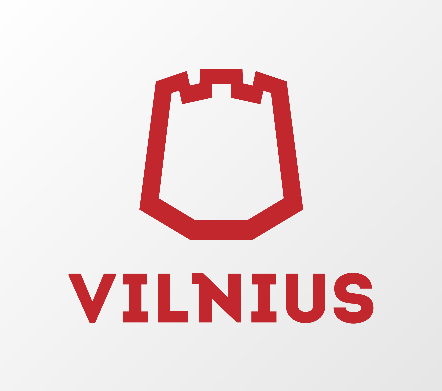 M o t e r y s M o t e r y s V y r a iV y r a i200 m24.00100 m10.55800 m2:05.00400 m47.30Aukštis1.831500 m3:47.00Trišuolis13.10110 m b/b14.104x4003:40.004x100 m40.50Aukštis2.15Rutulys18.50